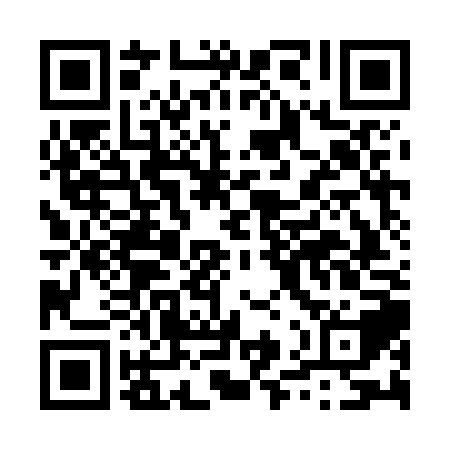 Ramadan times for Bamzala, CameroonMon 11 Mar 2024 - Wed 10 Apr 2024High Latitude Method: NonePrayer Calculation Method: Muslim World LeagueAsar Calculation Method: ShafiPrayer times provided by https://www.salahtimes.comDateDayFajrSuhurSunriseDhuhrAsrIftarMaghribIsha11Mon4:594:596:0912:103:296:106:107:1612Tue4:594:596:0912:093:286:106:107:1613Wed4:584:586:0812:093:286:106:107:1614Thu4:574:576:0712:093:286:106:107:1615Fri4:574:576:0712:093:276:106:107:1716Sat4:564:566:0612:083:276:116:117:1717Sun4:564:566:0612:083:266:116:117:1718Mon4:554:556:0512:083:266:116:117:1719Tue4:544:546:0412:073:256:116:117:1720Wed4:544:546:0412:073:246:116:117:1721Thu4:534:536:0312:073:246:116:117:1722Fri4:524:526:0312:073:236:116:117:1723Sat4:524:526:0212:063:236:116:117:1724Sun4:514:516:0112:063:226:116:117:1725Mon4:504:506:0112:063:216:116:117:1726Tue4:504:506:0012:053:216:116:117:1727Wed4:494:495:5912:053:206:116:117:1728Thu4:484:485:5912:053:206:116:117:1729Fri4:484:485:5812:043:196:116:117:1730Sat4:474:475:5712:043:186:116:117:1731Sun4:464:465:5712:043:186:116:117:171Mon4:464:465:5612:043:176:116:117:182Tue4:454:455:5612:033:166:116:117:183Wed4:444:445:5512:033:156:116:117:184Thu4:444:445:5412:033:156:116:117:185Fri4:434:435:5412:023:146:116:117:186Sat4:424:425:5312:023:136:116:117:187Sun4:424:425:5312:023:136:116:117:188Mon4:414:415:5212:023:126:116:117:189Tue4:404:405:5112:013:116:116:117:1810Wed4:404:405:5112:013:106:116:117:18